Autaugaville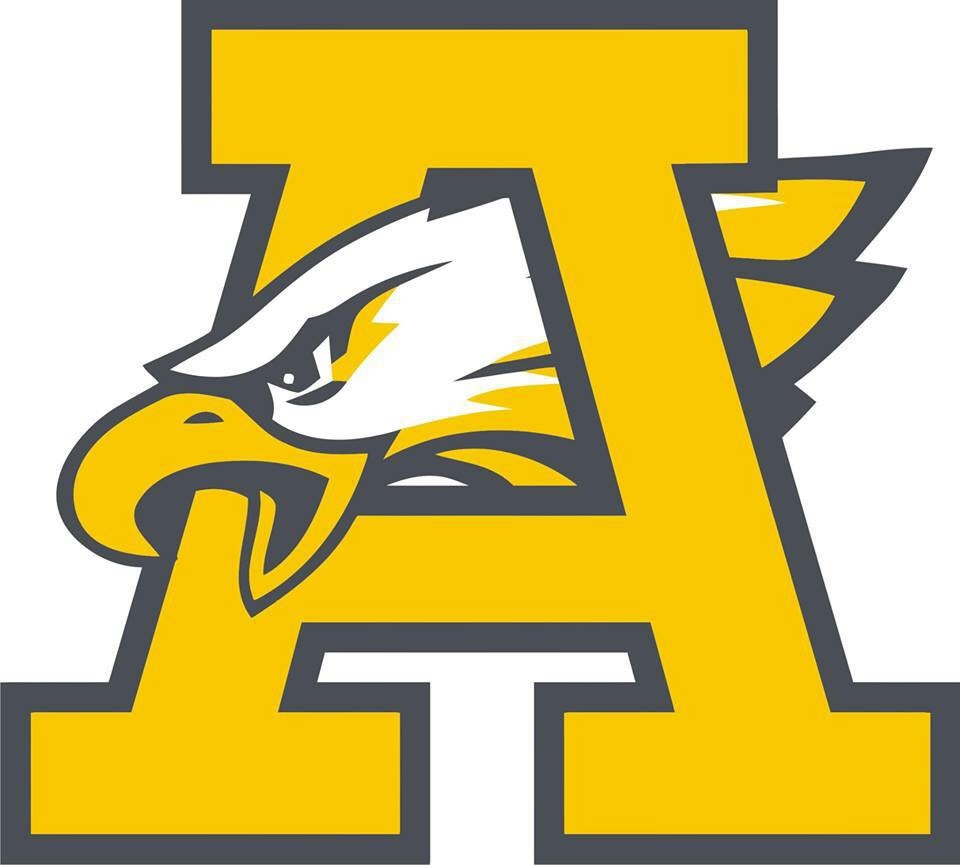 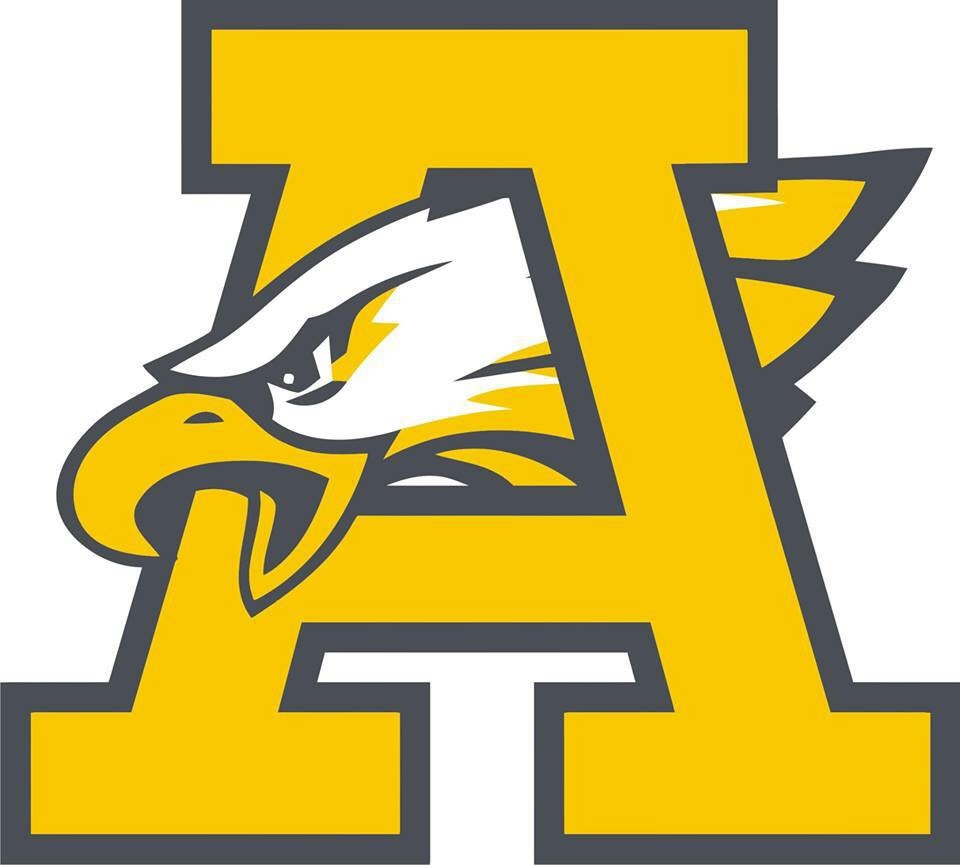 Calle Curva Holandesa 2708Teléfono: (334) 365-8329 • Fax: (334) 365-8043Sr. Rodrick James, Director 			Sra. Jennifer Reid, Subdirectora	Describa cómo la escuela convocará una reunión anual para informar a los padres sobre la participación de la escuela en el Título I y explicar los requisitos del Título I, incluido el 1% reservado y el derecho de los padres a participar.DEBE llevar a cabo una reunión de Título I en dos sesiones, mañana y tarde, para acomodar los horarios de los padres. Los temas que se discutirán incluirán: Lo que significa ser una escuela Título I, 1% reservado, CIP, Plan de participación de padres y familias de la escuela Autaugaville , Plan de participación de padres y familias LEA y Plan de título, Pacto entre la escuela y los padres, altamente efectivo estado de los maestros, cómo solicitar las calificaciones de los maestros y cómo participar en el programa Título I en Autaugaville . Se alienta la opinión de los padres sobre cómo se gastará el 1% reservado y la evaluación de fin de año para determinar la efectividad del programa.Describa: 1) Cómo se ofrecerá un número y un formato flexibles de reuniones de padres, como reuniones por la mañana o por la noche, y puede proporcionar, con los fondos proporcionados en virtud de esta parte, transporte, cuidado de niños o visitas domiciliarias, como tales servicios relacionarse con la participación de los padres; ; 2) Cómo participarán los padres en la planificación, revisión y mejora del Programa Título I (Nota: Indique el proceso de la escuela sobre cómo todos los padres Título I tienen la oportunidad de participar en la toma de decisiones); y 3) Cómo se utilizan en la escuela los fondos asignados para la participación de los padres.DEBE llevar a cabo la Reunión Anual de Padres de Título 1 en agosto. Se dará aviso por adelantado para que los padres tengan suficiente tiempo para planear su participación. Otras reuniones para padres se llevan a cabo en múltiples sesiones a lo largo del año. Se ofrecerá cuidado de niños por lo menos en dos de estas reuniones. Las sesiones planificadas para este año incluyen reuniones tanto dentro como fuera del campus escolar. Se llevará a cabo una reunión de orientación para padres para que aprendan más sobre las expectativas del jardín de infantes y el jardín de infantes de Autaugaville . Además, se llevará a cabo un evento de Visita de estudiantes para que los padres y los estudiantes vengan y conozcan a su maestro, compañeros de clase y alivie la ansiedad del primer día. Los padres de los próximos alumnos de kínder se reunirán en la primavera. Se informa a los padres sobre los programas escolares y las evaluaciones y se les anima a dar su opinión sobre esta información. Los padres también participan en programas planeados específicamente para ayudarlos a ser una parte activa en la educación de sus hijos. El evento familiar de toda la escuela se llevará a cabo en otoño, invierno y primavera. Se informa a los padres sobre cómo se gasta el dinero para brindarles recursos para ayudar mejor a sus hijos en el hogar. Los artículos comprados con el 1% reservado se guardan en el Centro de Recursos Familiares (FRC). El FRC estará abierto durante el horario escolar y durante los eventos nocturnos patrocinados por la escuela para que los padres consulten los recursos para uso en el hogar. Los padres sirven en el Comité Asesor del Título I y representan al cuerpo de padres dando su opinión, tomando decisiones sobre cómo gastar los fondos designados y en la evaluación del programa .Describa cómo la escuela proporciona a los padres de los niños participantes información oportuna en un formato uniforme y, en la medida de lo posible, en un idioma que puedan entender, sobre los programas bajo el Título I, una descripción y explicación del plan de estudios en uso, formas de evaluaciones académicas y expectativas de rendimiento utilizadas y, si lo solicitan los padres, oportunidades para reuniones periódicas para formular sugerencias y participar, según corresponda, en las decisiones relacionadas con la educación de sus hijos.DEBERÁN ser notificados sobre el plan de estudios, los programas y las evaluaciones a lo largo del año escolar. Al comienzo de la escuela, los padres están invitados a la escuela para aprender sobre el programa Título I, los datos de evaluación, el CIP y las metas que serán el enfoque durante todo el año. Los padres se mantienen informados sobre el plan de estudios, las evaluaciones y otra información pertinente a través de los boletines mensuales de la escuela, la correspondencia de los maestros, las llamadas semanales del director y los sitios web. Al cumplir con los requisitos de participación de los padres del Título I, Parte A, en la medida de lo posible, la escuela brindará todas las oportunidades para la participación de los padres con dominio limitado del inglés, padres con discapacidades y padres de niños migratorios, incluida la provisión de información y asistencia escolar. informes requeridos bajo la Sección 1111 de la ESEA en un formato comprensible y uniforme e, incluidos formatos alternativos a pedido, y, en la medida de lo posible, en un idioma que los padres entiendan. El supervisor de EL del distrito ayuda a la Escuela Autaugaville a traducir documentos para cualquier padre que no sepa leer inglés.Describa cómo los padres, el personal de la escuela y los estudiantes comparten la responsabilidad de mejorar el rendimiento académico de los estudiantes participantes (cómo se desarrolla conjuntamente el Pacto entre la escuela y los padres con los padres del Título I; cómo se usa, revisa y actualiza).DEBE revisarse y/o revisarse según sea necesario. Todos los interesados comparten la responsabilidad del rendimiento estudiantil en la Escuela Autaugaville . Los aportes de las partes interesadas (evaluaciones de necesidades, evaluación de programas, representación de comités, etc.) se utilizan para guiar la toma de decisiones y el desarrollo de varios planes. Se les pide a los padres que se asocien con la facultad y el personal para participar en el proceso educativo como voluntarios, tutores, sirviendo en comités y apoyando varios esfuerzos y programas. El Pacto entre la escuela y los padres es parte de una asociación continua con los padres, el personal escolar y los estudiantes. Es discutido y firmado por maestros, padres y estudiantes en la apertura de la escuela y los maestros lo mantienen archivado como un recordatorio del compromiso de todos los interesados. El Pacto entre la escuela y los padres designa los requisitos de todas las partes interesadas para que haya una responsabilidad compartida para mejorar el rendimiento académico de los estudiantes.Describir los procedimientos para permitir que los padres presenten comentarios de insatisfacción con el Plan de Mejora Continua.DEBERÁN recopilarse durante el desarrollo del Plan de Mejoramiento Continuo (CIP) de la Escuela de Autaugaville . Una vez que se haya desarrollado y aprobado el plan, se anima a los padres a revisar el CIP disponible en el centro de medios y en la oficina de la escuela. La notificación sobre el plan y su revisión se distribuye a través de boletines escolares y reuniones de padres. Se informa a los padres que si tienen preguntas o inquietudes o si no están satisfechos con el plan, pueden comunicarse con el director o cualquier miembro del comité de planificación para expresar sus inquietudes. Los padres también pueden comunicarse con el Administrador de Programas Federales en la Oficina Central si tienen preguntas o inquietudes.Describa cómo la escuela desarrollará la capacidad para la participación de los padres, incluida la forma en que se alentará a los padres a convertirse en socios igualitarios en la educación de sus hijos. (Consulte ESSA Sec. 1116, requisitos para desarrollar la capacidad en la participación de los padres y la familia). Para garantizar la participación efectiva de los padres y apoyar una asociación entre la escuela, los padres y la comunidad para mejorar el rendimiento académico de los estudiantes, nuestra escuela:(1) Proporcionará materiales y capacitación para ayudar a los padres a trabajar con sus hijos para mejorar el rendimiento de sus hijos, como alfabetización y uso de tecnología, según corresponda, para fomentar la participación de los padres. (Describir)DEBE ofrecer materiales para que los padres los usen al trabajar con sus estudiantes en un Centro de Recursos para la Familia (FRC). Los recursos están disponibles para que los padres los consulten durante el día escolar y durante los eventos nocturnos patrocinados por la escuela. El consejero escolar/personal escolar llevará a cabo sesiones de capacitación de voluntarios para equipar a los padres para que sirvan a los estudiantes y maestros durante el día académico y más allá. Los padres están continuamente informados sobre el progreso de los estudiantes a través de carpetas semanales, informes de progreso de mitad de período e informes de fin de período de calificación. Se les anima a usar estos elementos para comunicarse con los maestros sobre el progreso de los estudiantes y participar con los maestros para mejorar el rendimiento. Los informes en el hogar de las evaluaciones de primavera se distribuyen al comienzo del año escolar y los maestros programan conferencias con los padres para analizar el progreso de los estudiantes. Los padres reciben información sobre las evaluaciones, el plan de estudios y los programas en las reuniones de la PTO ya través de los boletines mensuales de la escuela. Durante las reuniones de padres a lo largo del año, los padres reciben información sobre los resultados de las evaluaciones, la Guía de programas elementales de LEA (que contiene los estándares de preparación universitaria y profesional), información del Título I, el CIP y cómo se relaciona con el rendimiento estudiantil, programas/iniciativas estatales y locales, y formas en las que pueden participar más directamente en la educación de sus hijos. Se lleva a cabo una reunión de padres de Título I en agosto para informar a los padres y discutir los requisitos de este programa federal (el CIP, la participación de los padres, el estado de los maestros, el derecho de saber de los padres y otros elementos pertinentes al Título I).(2) Educará a los maestros, al personal de oficina y a otro personal escolar, con la ayuda de los padres, sobre el valor y la utilidad de las contribuciones de los padres y sobre cómo acercarse, comunicarse y trabajar con los padres como socios iguales. implementar y coordinar programas para padres y construir lazos entre los padres y la escuela. (Describir)DEBE abordar continuamente con el personal de la escuela el papel de los padres en el proceso educativo. La Escuela Autaugaville se esfuerza por asociarse con los padres en todas las áreas de la educación de sus hijos. El énfasis en la necesidad de una comunicación estrecha entre la escuela y el hogar se incluye en las reuniones del cuerpo docente, las reuniones de la comunidad de aprendizaje, los servicios internos, etc. Los maestros mantienen un registro de contacto con los padres para documentar las conexiones entre la escuela y el hogar. La participación de los padres y la familia es un área continua de enfoque en la Escuela Autaugaville .(3) Deberá, en la medida de lo posible y apropiado, coordinar e integrar programas y actividades de participación de los padres con otros programas federales, y realizar otras actividades, como centros de recursos para padres, que animen y apoyen a los padres a participar más plenamente en la educación de sus hijos. . (Describir)DEBE coordinar múltiples programas federales (como Título I y Título III) con la participación de los padres para garantizar que todos los padres estén preparados para participar en la educación de sus estudiantes. El facilitador EL de nuestra escuela y el supervisor EL del distrito ayudan a las familias de nuestros alumnos EL a comprender y participar activamente en los programas escolares, etc. para mejorar el rendimiento estudiantil. Las capacitaciones/conferencias para padres continúan durante todo el año escolar. El Centro de Recursos para la Familia (FRC) proporcionará materiales valiosos para uso doméstico. El consejero mantendrá áreas de recursos que contengan folletos, libros y artículos basados en investigaciones dentro de sus oficinas. Estos recursos abordan problemas de crianza y brindan información sobre cómo los padres pueden ayudar a sus hijos con las preocupaciones sociales y académicas.(4) Se asegurará de que la información relacionada con la escuela y los programas para padres, las reuniones y otras actividades se envíe a los padres de los niños participantes en un formato y, en la medida de lo posible, en un idioma que los padres puedan entender. (Describir)DEBE ser notificado sobre reuniones, programas y diversas actividades a través de boletines mensuales de la escuela, volantes informativos, boletines, redes sociales, el sitio web de la escuela y School Messenger. El facilitador de EL de la escuela se asegura de que las familias de los estudiantes EL reciban la información pertinente en un idioma que entiendan.(5) Proporcionará cualquier otro apoyo razonable para las actividades de participación de los padres que los padres puedan solicitar. (Describir)DEBE esforzarse por involucrar a los padres en todos los aspectos de la vida escolar. Los miembros del cuerpo docente y del personal trabajan con los padres con respecto a sus solicitudes para participar en la educación de sus hijos. La opinión de los padres se valora y se utiliza para modificar las ofertas del programa, así como los procedimientos (si corresponde). Los aportes se recopilan a través de encuestas, evaluaciones de programas y sugerencias informales.Describa cómo la escuela garantizará la participación de los padres y miembros de la familia (incluidos los padres y miembros de la familia que tienen un dominio limitado del inglés, los padres y miembros de la familia con discapacidades y los padres y miembros de la familia de niños migratorios), incluida la provisión de información e informes escolares. requerido bajo la sección 1111 en un formato y, en la medida de lo posible, en un idioma que tales padres entiendan. (Ver ESSA Sec. 1117(f))DEBE animar a participar en el proceso educativo, incluidos los padres con dominio limitado del inglés y los padres con discapacidades. El facilitador de EL de la escuela y el supervisor de EL del distrito ayudan a proporcionar información (informes, avisos, etc.) a los padres en un idioma que entiendan. Los lugares de estacionamiento para discapacitados están ubicados cerca de la entrada principal y las aceras tienen secciones inclinadas que permiten el acceso de sillas de ruedas. Los baños están equipados con puestos para discapacitados, lo que permite espacio adicional para maniobrar. Actualmente no hay estudiantes inmigrantes en Autaugaville .